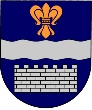 DAUGAVPILS VALSTSPILSĒTAS PAŠVALDĪBADAUGAVPILS PILSĒTAS BĒRNU UN JAUNIEŠU CENTRS „JAUNĪBA”Reģ. Nr. 4900030464Saules ielā 7, Daugavpilī, LV-5401, tālr. 65435787, 65435657,e-pasts jauniba@jauniba.lv2024. gada  21.februārīUZAICINĀJUMSiesniegt piedāvājumuPasūtītājsDaugavpils pilsētas Bērnu un jauniešu centrs “Jaunība”Saules ielā 7, Daugavpils, LV- 5401Tālruņi: 65435657, 65435787, 27028565e-pasts jauniba@jauniba.lvMājas lapa: www.jauniba.lvKontaktpersona: Tatjana Kurganova                           Tālr .Nr. 29902180                         Iepirkuma identifikācijas Nr. DPBJCJ2024/2-N“Par ēdināšanas pakalpojuma sniegšanu Daugavpils pilsētas Bērnu un jauniešu centra “Jaunība” rīkoto Latgales novada pasākumu, konkursu un pieredzes apmaiņas semināru vajadzībām.”Iepirkuma priekšmets un mērķis:2.1.BJC “Jaunība” sadarbībā ar Valsts izglītības satura centru 2024.gadā rīkos Latgales novada pasākumus, radošo kolektīvu skates un pieredzes apmaiņas seminārus. Vērtēšanas komisiju un viesu uzņemšanai ir nepieciešami ēdināšanas pakalpojumi.2.2.Cenu aptauja tiek rīkota ar mērķi izvēlēties piedāvājumu ar vidēji zemāko cenu par visu piedāvājumu. 	2.3.Līguma cena  nepārsniegs 1240 eiro ar PVN      3. Piedāvājumu var iesniegt: pa pastu, elektroniski vai personīgi Saules ielā 7, Daugavpilī, kabinetā Nr.2.2. līdz 2024.gada 29.februārim plkst.12.00. Paredzamā līguma izpildes termiņš: 2024.gada marts – novembrisVispārīgās prasības pretendentam:-gatavā ēdiena un pārtikas produktiem jābūt kvalitatīviem, svaigiem un nebojātiem to piegādāšanas vai pasniegšanas brīdī, kā arī gaumīgi noformētiem;-jānodrošina laipna un profesionāla viesu ēdināšanas apkalpošana (ieskaitot galda uzklāšanas un novākšanas pakalpojumus);- ēdināšanas pakalpojumi jānodrošina pasūtītāja norādītajā vietā atbilstoši pasūtītāja norādījumiem;-jānodrošina pakalpojuma sniegšana, piegādājot pasūtījumu ar pretendenta transportu;-jānodrošina pakalpojuma sniegšana ar visu nepieciešamo inventāru (trauki, termosi, salvetes utt.)      5.   Ēdināmo personu skaits tiek precizēts 3-5 dienas pirms pasākuma norises dienas. Plānotie pasākumi:      6. Pretendentam ir pienākums saskaņot ar pasūtītāju ēdienkarti ne vēlāk kā piecas dienas pirms pasākuma norises dienas.      7.  Piedāvājumā jāiekļauj:Pretendenta rakstisks iesniegums par dalību iepirkuma procedūrā, kas sniedz īsas ziņas par pretendentu (pretendenta nosaukums, juridiskā adrese, reģistrācijas Nr., kontaktpersonas vārds, uzvārds, fakss, e-pasts);Finanšu piedāvājums iesniedzams, norādot vienas vienības izmaksas. Cena jānorāda euro un tajā jāietver priekšmeta cena, normatīvajos aktos paredzētie nodokļi un visas izmaksas . Izmaksas jānorāda euro bez PVN un ar PVNAr lēmuma pieņemšanu var iepazīties mājas lapā:  Daugavpils pilsētas Bērnu un jauniešu centra “Jaunība” mājas lapā www.jauniba.lv un Daugavpils pilsētas domes mājas lapā  www.daugavpils.lv1.pielikums                  Tehniskā specifikācija kafijas pauzei – zviedru galdamGalda piederumi: ne vienreizlietojamie.2.pielikums2024. gada ____._______________, DaugavpilīFINANŠU - TEHNISKAIS PIEDĀVĀJUMSPiedāvājam nodrošināt ēdināšanas pakalpojuma sniegšanu Daugavpils pilsētas Bērnu un jauniešu centra “Jaunība” rīkoto Latgales novada pasākumu vajadzībām.Apliecinām, ka:– spējam nodrošināt pasūtījuma izpildi un mums ir pieredze līdzīgu pakalpojumu sniegšanā,  – nav tādu apstākļu, kuri liegtu mums piedalīties aptaujā un pildīt tehniskās specifikācijās norādītās prasības.Paraksta pretendenta vadītājs vai vadītāja pilnvarota persona:Nr.             PasākumsLaiks Dalībnieku skaits1.Pieredzes apmaiņas seminārs,Viesu uzņemšana2024.gada maijs,oktobris23-252.Skatuves runas konkurss2024.gada 27.marts53.Latgales novada 5-9.klašu, 5.-12.klašu koru skate2024.gada 3.aprīlis20-254.Latgales novada jaukto koru skate2024.gada 19.aprīlis10-125.Latgales novada mūsdienu deju konkurss2024.gada 22.novembris15-186.Latgales novada interešu izglītības iestāžu vadītāju seminārs2024.gada oktobris10 - 15Nr.NosaukumsSvars (g vai kg), tilpums vai svarsCena par vienību (bez PVN)Cena par vienību (ar PVN)1.Kanapē ar mazsālīta laša fileju25 g2.Kanapē ar salami35 g3.Kanapē ar žāvētu gaļu30 g4.Kanapē ar vistas ruleti30 g5.Valovāns ar siera salātiem40 g6.Groziņš ar krabju salātiem45 g7.Profitroli ar šķiņķa masu30 g8.Lavašs ar šķiņķi (uzgriezts)50 g9.Kārtainās mīklas pīrādziņš ar gaļu30 g10.Profitroli ar gaisīgo krēmu20 g11.Eklērs ar vārīto krēmu un šokolādi20 g12.Smalkmaizīte ar kanēli13.Augļi (vīnogas, melone, bumbieri) sagriezti, uz iesmiņiem1 kg14.Speķa pīrādziņš30 g15.Saldais pīrādziņš30 g16.Tēja (zaļā un melnā) ar cukuru150 ml17.Kafija melna (dabīgā, pupiņu) ar cukuru150 ml18.Kafijas piens10 g19.Citronūdens1 litrsKam:Daugavpils pilsētas Bērnu un jauniešu centram “Jaunība”, Saules ielā 7, Daugavpils, LV-5401, LatvijaPretendents,Reģ. nr. Adrese:Kontaktpersona, tālrunis, fakss un e-pasts:Datums:Pretendenta Bankas rekvizīti:Vārds, uzvārds, amatsParaksts Datums